La SCRD brindará el apoyo técnico en las fases del proyecto, en articulación con los agentes del campo cultural y otros sectores, según sea el caso, respetando la autonomía del fondo de desarrollo local.ESQUEMA DE ACOMPAÑAMIENTOFase 1. Identificación y caracterización:  Acompañamiento técnico en las etapas previas a la formulación del proyecto. Apoyo en la caracterización de las problemáticas, necesidades y oportunidades del campo cultural, en el marco de los Conceptos de Gasto liderados por el Sector, a fin de elaborar, ajustar y/o armonizar los criterios técnicos para la formulación de proyectos; esta fase se adelantará a través de los profesionales de gestión cultural territorial y/o delegados por parte de las áreas técnicas de la SCRD. Fase 2. Formulación de proyectos Acompañamiento técnico en la formulación de los proyectos de inversión local, mediante mesas técnicas de trabajo entre los profesionales de gestión cultural territorial y/o delegados por parte de las áreas técnicas responsables de cada concepto de gasto y la Oficina Asesora de Planeación de SCRD, en los casos que se requiera su asesoría. En el proceso de estructuración de los proyectos se contará con la participación de los Consejos Locales de Arte, Cultura y Patrimonio. Fase 3. Asesoría y Asistencia Técnica a Proyectos de los FDLAsesoría y asistencia técnica para la formulación y seguimiento de los proyectos con cargo a los presupuestos de los Fondos de Desarrollo Local - FDL a través de la revisión de los documentos técnicos de soporte presentados por las Alcaldías Locales, esto mediante acompañamiento y asesoría a la formulación de los proyectos locales previa solicitud del Fondo de Desarrollo Local, recepción y verificación de los documentos remitidos por la Alcaldía Local, revisión técnica según los criterios de viabilidad y elegibilidad establecidos por la SCRD y finaliza con el seguimiento a los proyectos locales.Fase 4.  Ejecución Una vez el proyecto cuente con asesoría y asistencia técnica, los Fondos de Desarrollo Local realicen los trámites para el inicio de las actividades, los profesionales de enlace de SCRD, previa solicitud de la Alcaldía Local, acompañarán el Comité Técnico de ejecución del proyecto de inversión con el fin de brindar la asesoría técnica requerida para la implementación de la política pública cultural en cada territorio y facilitar la articulación con los agentes del campo cultural.Fase 5. AcompañamientoLos profesionales de gestión cultural brindarán acompañamiento en el proceso de formulación y ejecución y en las actividades que se desarrollen, según lo establecido por el Fondo de Desarrollo Local. 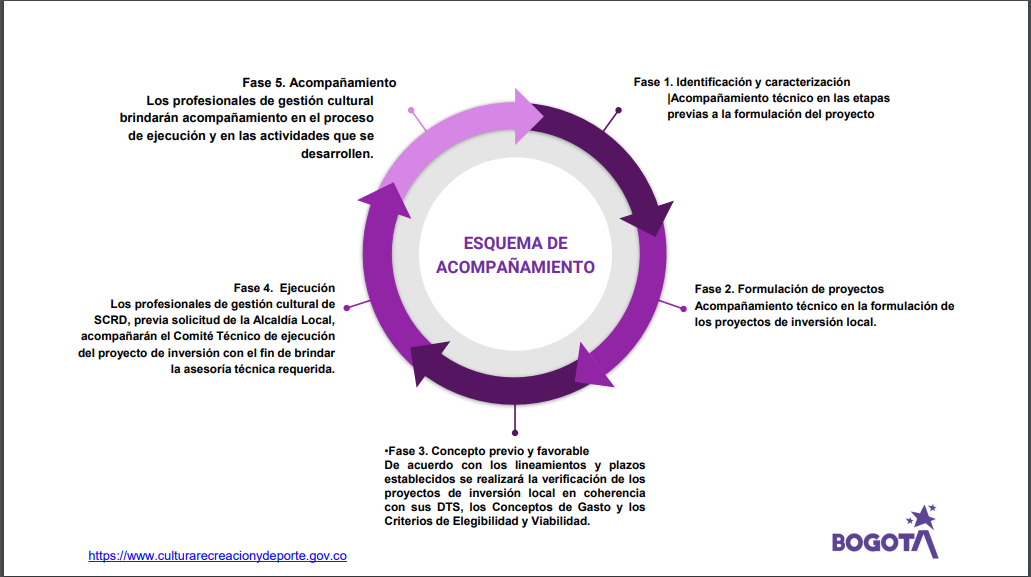 Línea de InversiónConcepto de GastoEntidadDesarrollo Social y CulturalApoyo y fortalecimiento a las industrias culturales y creativas en las localidadesSCRD - Subsecretaría de Gobernanza. Dirección de Economía, Estudios y PolíticaDesarrollo Social y CulturalCirculación y apropiación de prácticas artísticas, interculturales, culturales y patrimoniales.SCRD - Subdirección de Arte, Cultura y Patrimonio - Dirección de Asuntos Locales y ParticipaciónDesarrollo Social y CulturalIniciativas de interés cultural, artístico, patrimonial y recreo deportivas.SCRD - Dirección de FomentoDesarrollo Social y CulturalProcesos de formación y dotación de insumos para los campos artísticos, interculturales, culturales, patrimoniales y deportivos.SCRD - Subdirección de Gestión Cultural y ArtísticaInfraestructuraDotación e infraestructura culturalSCRD - Subdirección de Infraestructura y Patrimonio Cultural